19 февраля  в 1 младшей группе прошло спортивное развлечение «Парная гимнастика вместе с папой»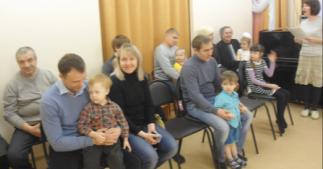 Мы выходим на площадку, начинается зарядка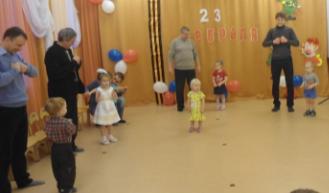 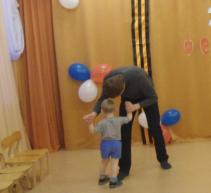 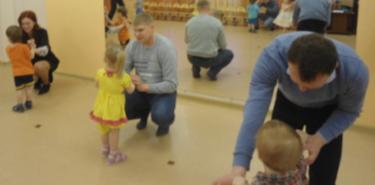  Мы пришли в чудный лес, сколько тут вокруг чудес (упражнение «Высокие деревья»)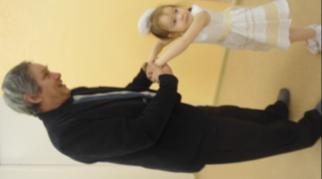 Упражнение «Рыбка»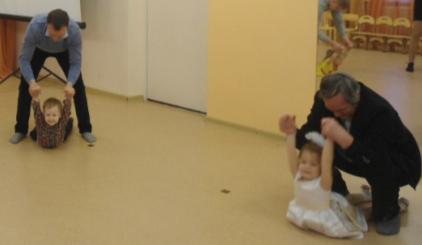 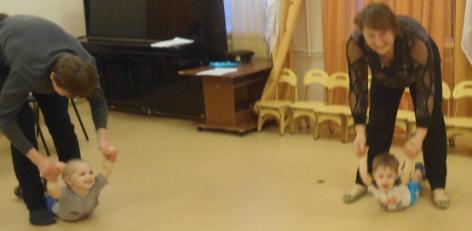 Как же речку перейти ?  А вот и мостик впереди.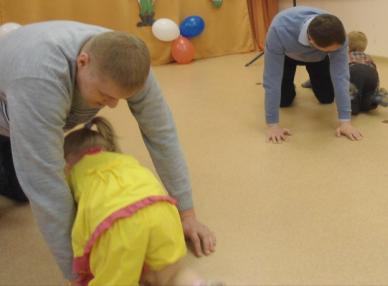 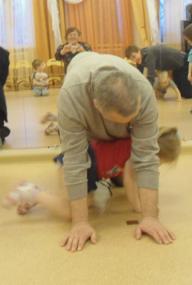 Вот и лодка у причала. Покатаемся на ней.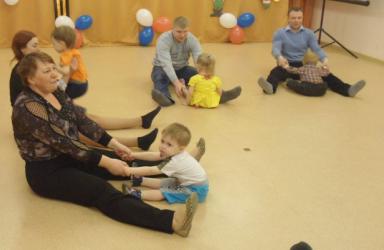 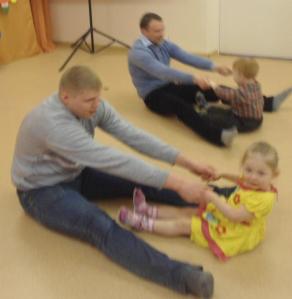 А теперь мы разомнемся и попрыгаем немножко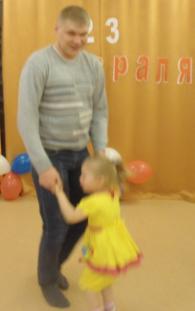 До свидания , добрый лес, полный сказочных чудес. Подружились мы с тобой , нам теперь пора домой.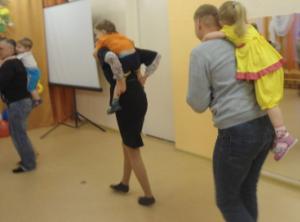 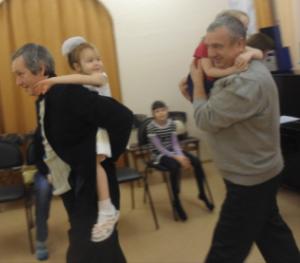 